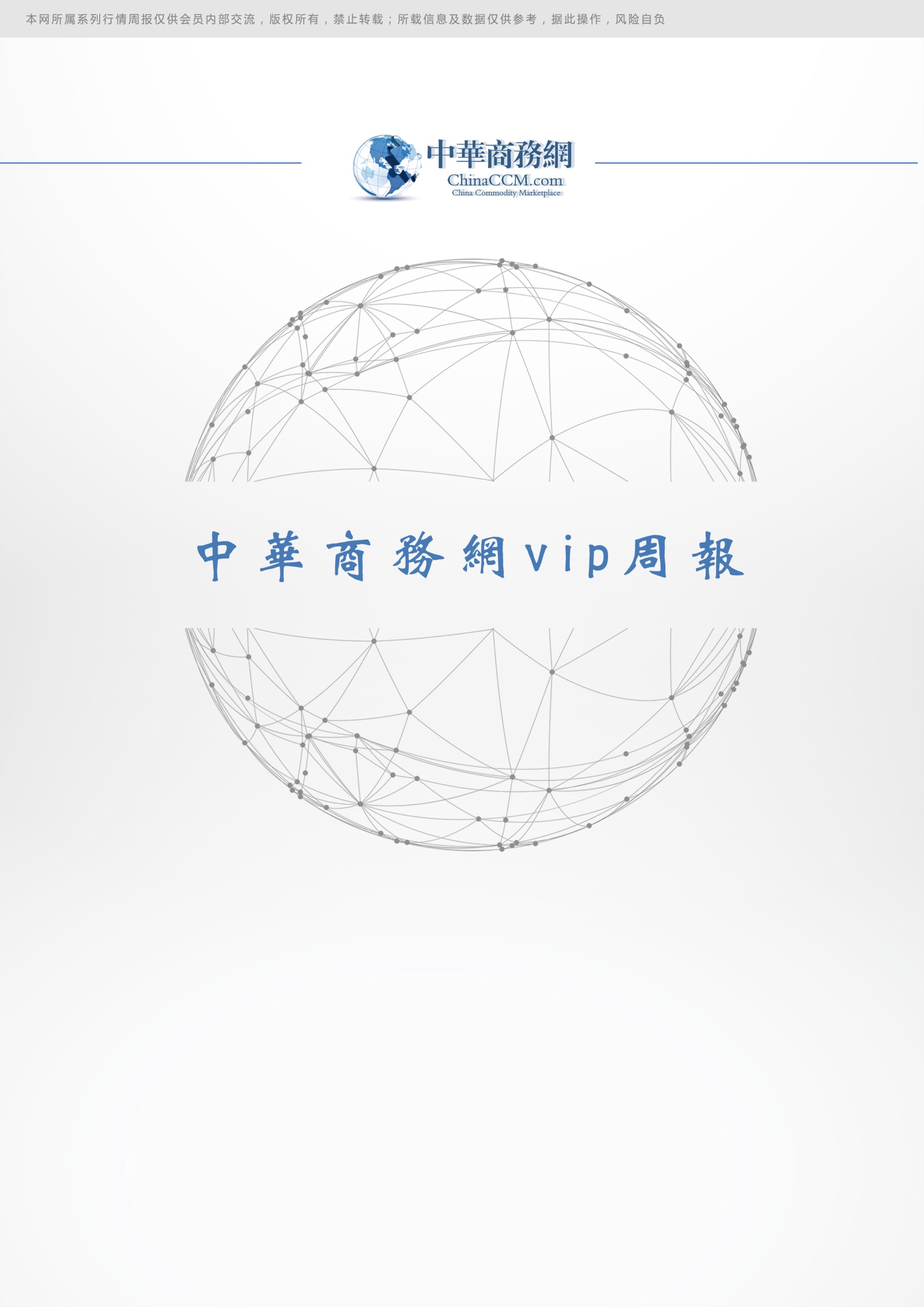 一、国际原油（一）、国际原油市场回顾1. 1  国际原油收盘价涨跌情况（单位：美元/桶）单位：美元/桶1. 2  国际原油市场价格走势图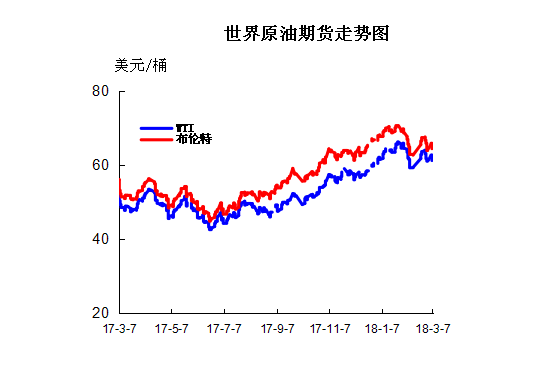 .近期影响国际原油市场的主要因素美国原油库存情况美国能源信息署(EIA)数据显示，因进口增长，上周美国原油库存增加，但汽油及馏分油库存下降。截至3月2日当周，美国原油库存增加241万桶，至4.2591亿桶，市场此前预期为增加270万桶。美国原油期货交割地库欣的原油库存下降60.5万桶，至2818万桶。截至3月2日当周，美国汽油库存下降78.8万桶至2.5103亿桶，市场此前预期为减少120万桶;馏分油库存下滑55.9万桶至1.3743亿桶，分析师预估为减少120万桶。上周炼厂原油日加工量增加5.3万桶，至1594万桶。产能利用率上升0.2个百分点至88.0%。上周美国原油净进口量增加66.8万桶/日。美国石油协会(API)数据显示，因炼厂增加产量，美国上周原油库存增加，而汽油库存减少但馏分油库存增加。截至3月2日当周，美国原油库存增加566.1万桶，至4.56722亿桶，分析师预估为增加272.3万桶。位于俄克拉荷马州库欣的原油库存增加79万桶。截至3月2日当周，美国汽油库存减少453.6万桶，分析师此前预估为减少120.1万桶;包括取暖油和柴油在内的馏分油库存增加148.7万桶，分析师预估为减少120万桶。上周美国原油进口80.3万桶/日，至782.9万桶/日。炼厂原油加工量增加18.7万桶/日。2、美国经济形势美股周三尾盘跳水最终收跌，医疗保健、能源与原材料板块领跌。美联储主席鲍威尔激进的证词令市场担心联储今年将加息4次。　　美东时间2月28日16：00(北京时间3月1日05：00)，美东时间2月28日16：00(北京时间3月1日05：00)，道指跌380.83点，或1.5%，报25，029.20点;标普500指数跌30.45点，或1.11%，报2，713.83点;纳指跌57.35点，或0.78%，报7，273.01点。　　截至周三收盘，主要股指在2月份蒙受了巨大跌幅。道指累计下跌超过4%，标普500指数累计下跌3.9%，纳指跌幅为1.9%。　　在评论周三美股尾盘跳水行情时，KKM Financial公司CEO Jeff Kilburg表示：“我们看到标普500指数跌穿50日移动平均线之后，市场上出现了技术性抛售。”　　今天是2月份的最后一个交易日，三大股指本月录得跌幅，其中标普500指数与道指均结束了连续10个月的上涨趋势。此前两大股指均已连续10个月上涨，为1959年以来的最长连续上涨时间。　　周三美股继续延续了周二下跌趋势，道指一度下跌约390点，下跌至日低25，022.42点。　　今年2月初，美股一度下跌至回调区域——其定义是从近期最高点下跌超过10%以上，原因是市场担心通胀上涨的预期可能导致美联储更加激进的加息。　　美联储主席鲍威尔周二在国会众议院发表证词时表示，市场出现动荡不会妨碍美联储未来继续渐进加息。他的讲话使一些市场人士担心美联储可能加息4次。　　市场驱动力量是什么?　　在鲍威尔周二在国会众议院发表证词后，市场对美联储加息的预期升温。鲍威尔将在周四继续在国会参议院发表证词。　　鲍威尔在其预先准备好的讲话稿中表示：“在衡量未来几年适当的货币政策路径时，联邦公开市场委员会(FOMC)将继续寻求避免经济过热与将个人消费开支(PCE)价格通胀率持续达到2%目标之间的平衡。”　　德国商业银行商品期货分析师Carsten Fritsch表示：“因此，FOMC在3月会议上加息几乎已是板上钉钉的了。今年剩余时间内美联储还会继续加息。”　　鲍威尔表示对美国经济前景乐观，这被市场视为美联储将在2018年加息4次的讯号，而非此前预测的3次。　　鲍威尔的鹰派讲话推动美国国债收益率与美元大幅攀升。周二美国10年期国债收益率突破2.9%，ICE美元指数(DXY)攀升至2月9日以来最高值。　　周三美国10年期国债收益率回落至2.9%以下，但美元持续攀升，ICE美元指数上涨0.2%，报90.501。　　在鲍威尔的讲话导致股市下跌后，投资者将继续关注他在本周四在美国国会参议院发表的证词。　　市场策略师如何说?　　伦敦资本集团研究主管Jasper Lawler表示：“鲍威尔的讲话偏向鹰派。在被问及事关重大的今年加息3次还是4次的问题时，鲍威尔很快指出美国经济状况好转以及他乐观地认为通胀率将达到美联储设定的2%目标，这只能被形容为鹰派的回答，它可能暗示2018年将加息4次。”　　Lawler在周三早间发布的研报中表示：“鲍威尔昨天发表的评论一石激起千层浪，令股市交易商感到焦虑从而急忙抛售持有的仓位。”　　他表示：“今天美国国债收益率有所下跌，美股小幅攀升，这意味着市场可能对美联储继续实行加息的前景慢慢感到放松。”　　焦点关注股　　Valeant(16.39, -2.11, -11.41%) Pharmaceuticals International(VRX)股价走低，此前该公司宣布第四财季盈利不及预期。　　劳氏(LOW)盈利不及预期导致其股价大跌。　　Etsy(ETSY)股价大涨，此前该公司宣布业绩及业绩展望均超出市场预期。　　Booking Holdings(BKNG)股价攀升。这家原名为Priceline Group的公司在周二晚间宣布盈利与销售收入均超出市场预期。　　Weight Watchers International(WTW)股价上扬，该公司在周二收盘后宣布盈利与销售收入均超出预期。　　Celgene(CELG)股价下跌，该公司宣布美国食品与药物管理局(FDA)不准备批准该公司的一种用于多发性硬化症的药物的销售申请。　　Hertz Global Holdings(HTZ)股价走低，此前该公司宣布盈利不及预期。　　Papa John’s International(PZZA)股价下跌。在经历了动荡的一年后，该公司在当年的最后一个季度的盈利不及预期。此外该公司还表示其披萨已经不再是美国国家橄榄球联盟(NFL)的官方指定披萨。　　Dick’s Sporting Goods(DKS)CEO Edward Stack周三早间宣布，该公司将不再销售突击型步枪，也不向任何21岁以下人士出售枪支。　　经济数据面，美国四季度GDP增速从2.6%向下修正至2.5%，符合预期。周三没有美联储官员的讲话安排。　　其他市场表现如何?　　周三亚洲市场大幅收跌，跟随了昨日美联储主席鲍威尔讲话激起的美股下挫趋势。　　欧洲股市方面，欧洲泛欧绩优300指数周三收盘下跌0.65%;英国富时100指数周三收盘下跌0.56%;德国DAX指数周三收盘下跌0.45%;法国CAC指数周三收盘下跌0.4%。　　周三，纽约商品交易所4月份交割的黄金期货价格下跌70美分，跌幅不到0.1%，收于1317.90美元/盎司。盘中大多数时间内金价维持上涨，但在收盘前最后时刻转跌。　　周三黄金期货收盘价格是2月9日以来的最低收盘价格。本月黄金期货价格累计下跌约1.8%。　　5月份交割的白银期货价格下跌2.7美分，跌幅0.2%，收于16.407美元/盎司。该合约在2月份累计下跌超过5%。　　周三纽约商品交易所4月交割的原油期货价格下跌1.37美元，跌幅2.2%，收于61.64美元/桶，为2月16日以来的最低收盘价。3、世界经济形势《线索Clues》汇编的“环球市场综述”浓缩全球主要金融市场要闻，覆盖中国投资者重点关注的股市、大宗商品、外汇等市场，帮助用户高效吸收新近市场动态。　　以下为22：30综述：　　【市场焦点】　　A股走势分化，创指收涨0.58%，收获三连阳;上证50大跌1.65%，连续两日下跌。在新任主席鲍威尔暗示美联储将继续加息以遏制通胀后，美国10年期国债收益率升至2.915%，道指下跌了299点，美元指数重回90上方。新浪财经正全程报道“瑞-达利欧(Ray Dalio)中国行“。　　1、A股今日走势继续分化。截至收盘，权重蓝筹代表上证50指数(510050)跌1.65%，连续两日下跌;创业板指涨0.58%，收获三连阳，该指数昨日涨0.83%。　　对于近期中小创个股持续走强现象，太平洋证券分析师周雨认为，中小创领涨主要有以下几大原因：1、对蓝筹以及“成长”的分歧再现，老板电器等业绩不及预期引发了市场对业绩蓝筹股的担忧;2、创业板指数经过连续两年下跌后大部分个股大幅下跌，从投机角度看“看上去很便宜”，恰逢年报披露后业绩爆雷频现，“利空出尽即利好”思维主导了阶段性行情;3、市场将IPO暂缓与注册制授权延期解读为对中小创的利好，提振了市场风险偏好，流动性偏紧、高风险偏好构成了中小创领涨的环境。　　相关数据显示，今年以来，不少中小创个股持股集中度迅速提升，部分机构及外资持续加仓。其中，主流中小创ETF基金备受青睐。易方达创业板ETF(159915)、华安创业板50ETF(159949)、南方中证500ETF(510500)合计加仓金额超过80亿元。　　“白马股”代表老板电器(002508)、洋河股份(002304)与索菲亚(002572)等消费、零售板块业绩不及预期，遭遇机构抛售。　　恒生指数大跌1.36%，报30844.72点，失守31000点关口，月跌6.21%，创2016年1月以来最大月跌幅。国企指数跌2.09%，报12382.08点。　　2、在新任主席鲍威尔暗示美联储将继续加息以遏制通胀之后，美国10年期国债收益率上升5个基点，至2.915%。道琼斯(25029.1992, -380.83,-1.50%)指数下跌了299点。美元指数重回90上方。　　美国当地时间2月27日，新任美联储主席鲍威尔在美国众议院举行的听证会上表示，将进一步渐进式加息，美国经济展望维持强劲。市场波动将不会阻止更多加息，他也无意改变美联储之前制定的缩表计划。彭博报道分析称，鲍威尔对美联储今年加息四次的可能性敞开了大门。　　北京时间周三21：30，美国将公布四季度国内生产总值(GDP)数据(第二次读数)。　　3、全球最大对冲基金桥水基金(Bridgewater)创始人瑞-达利欧(Ray Dalio)携新书《原则》来到中国。2月26日-3月2日，新浪财经全程报道“瑞-达利欧(Ray Dalio)中国行“。　　【亚太股市】创业板指三连阳、上证50重挫1.65%　　A股：周三收盘，沪指(000001)下跌0.99%，报3259.41;深成指(202017)上涨0.20%，报10828.73;创业板指上涨0.58%，报1753.63。权重蓝筹代表上证50指数下跌1.65%。　　1、国家统计局公布数据，2017年全年国内生产总值827122亿元，比上年增长6.9%。人均国内生产总值59660元，增长6.3%。　　2、2018年2月份，中国官方制造业采购经理指数(PMI)为50.3%，比上月回落1.0个百分点，制造业总体延续扩张态势，增速有所放缓。国家统计局高级统计师赵庆河表示，从历史数据看，春节所在月份的PMI大多会出现一些调整，2月份该指数的回落属于正常波动。主要特征有生产活动减缓，需求增速放慢等。春节前后是制造业的传统生产淡季，企业普遍停工减产，市场活跃度减弱。　　中信建投宏观分析称，2月制造业PMI趋势继续下行，其中生产趋势回落较大、需求跌幅扩大。从高频数据来看，2018年春节期间发电耗煤回落的持续时间比2017年更长。这符合其对2018年经济的总体判断——由于产业转型和经济增长动能转换，今年生产、需求都可能温和回落。　　3、美国商务部做出最终裁定，对进口中国的铝箔征收反倾销和反补贴税，合计最高可能超过180%。　　港股：恒生指数(501302)收跌1.36%，报30844.72点，失守31000点关口，月跌6.21%，创2016年1月以来最大月跌幅。国企指数跌2.09%，报12382.08点;红筹指数跌1.26%，报4519.44点。　　【美欧股市】鲍威尔国会首秀 道指大跌近300点　　美股：美东时间2月28日09：30(北京时间2月28日22：30)，道指涨101.28点，或0.40%，报25，511.31点;标普500指数涨11.95点，或0.44%，报2，756.23点;纳指涨38.65点，或0.53%，报7，369.00点。　　周二收盘，道指(DIA)跌299.24点，或1.16%，报25，410.03点;标普500指数(SPY)跌35.32点，或1.27%，报2，744.28点;纳指(QQQ)跌91.11点，或1.23%，报7，330.35点。　　北京时间28日晚消息，美国商务部周三公布，美国去年第四季度GDP增长速度下修至2.5%，符合经济学家预期。相较初值的2.6%小幅下调，表明美国四季度GDP增速较三季度的3.2%增速有所下滑，主要因为库存增加规模有所减少。　　在新任主席鲍威尔暗示美联储将继续加息以遏制通胀之后，国债收益率大幅上升，美国10年期国债收益率上升5个基点，至2.915%。道琼斯指数下跌了299点。　　当地时间2月27日，新任美联储主席鲍威尔在美国众议院举行的听证会上表示，将进一步渐进式加息，美国经济展望维持强劲。市场波动将不会阻止更多加息，他也无意改变美联储之前制定的缩表计划。　　美东时间周四10：00(北京时间周四23：00)，鲍威尔还将赴美国参议院参加银行委员会的审查半年度货币政策报告的听证会。　　美国一月耐用品订单下跌3.7%，预期为下跌2.4%。谘商会消费者信心读数131(预期为126)，创17年来新高。该指数考虑了美国人对当前经济状况的看法以及他们对未来6个月的预期。12月美国20个城市房价指数同比攀升6.3%(市场预估为6.4%)，此前一个月同比涨幅为6.4%。　　美国商务部周二公布的数据显示，美国1月份商品贸易逆差扩大到逾九年来最高。商品贸易逆差从此前一个月的723亿美元增加到744亿美元(市场预估为723亿美元)。　　康卡斯特(36.21, -0.45, -1.23%)(CMCSA)股价下跌超过7%，这家全球性电信行业集团表示，已提出以308.7亿美元收购Sky PLC SKY的计划。这一报价高于鲁珀特-默多克(Rupert Murdoch)旗下21世纪福克斯(36.82, -0.81, -2.15%)(FOX)提出的收购其在Sky未获得的剩余61%股份的报价。Sky股价攀升20%。　　Macy’s(M)股价上涨近3.5%，此前该公司公布财报收益好于预期。在接受CNBC采访时，首席执行官杰夫-根奈特表示，1月份同店销售额增长了3%。　　2月27日，有参与谈判的人士向媒体透露，高通(65, -1.34, -2.02%)对于博通收购邀约的态度，已从最初的坚决反对变成愿意协商，但前提条件是收购报价要提高至1600亿美元(包括高通250亿美元债务)。但按照高通要求的1600亿美元计算，去掉250亿美元的债务，博通收购高通全部流通股的价格要达到1350亿美元，每股收购价格则超过90美元。对于高通的表态以及1600亿美元的报价，博通回应称，高通此举并不是在促成这项收购协议。　　北京时间2月28日凌晨消息，爱奇艺申请在美国进行IPO。据招股书披露，爱奇艺融资目标15亿美元，但有可能有变动。相关知情人士去年表示，爱奇艺寻求的市场估值为100亿美元。截至2017年年底，爱奇艺拥有5080万订阅用户，所提供的视频流服务类似美国的Netflix(291.38, 0.77,0.27%)。　　北京时间周三21：30，美国将公布四季度国内生产总值(GDP)数据(第二次读数)。此外还将公布1月份成屋签约销售数据。　　欧洲股市：欧洲股市周一收涨。德国DAX指数(513030)收盘下跌0.38%;英国富时100指数(02847)收盘下跌0.14%;法国CAC指数周二收盘下跌0.14%。　　【汇率】美元指数重回90上方　　美元兑人民币(CYB)27日中间价，报6.3294，贬值148点。　　在岸人民币(CNY)兑美元北京时间9：30，报6.3302　　据新浪(116.93, 0.28, 0.24%)外汇数据，美元指数(美元兑6种货币贸易加权指数)(DXY)(UUP)北京时间9：30，报90.36　　美联储主席鲍威尔27日在美国国会众议院出席听证会时表示，美联储进一步渐进加息将有助于实现充分就业和价格稳定两大政策目标。市场分析人士认为，鲍威尔的表态暗示美联储近期不太可能因减税等财政刺激政策而加快加息步伐。　　目前市场普遍预期美联储将在3月份的议息会议上决定再次加息。美元指数当天上涨0.52%，在汇市尾市收于90.329。　　分析人士指出，全球经济同步复苏的宏观背景，奠定了美元偏弱运行的大格局，但短期边际变化给已处于低位运行的美元增添变数。当前美元投机空头、欧元投机多头均接近历史高位，反而需要警惕单边交易的反转。未来一段时间，美联储加息进度、特朗普基建计划、欧洲政治因素等则有可能充当美元反弹的催化剂。　　【利率】美国10Y国债收益率上升5个基点　　据新浪财经互联网货基数据，截至2月27日，全市场互联网货基的平均7日年化收益率为4.26%。投资者也可以通过沪深交易所逆回购如GC001(204001)、R-001(131810)进行短期现金管理。　　据中国货币网数据，截28日10：00，银行间市场存款类机构7天期质押式回购成交利率(DR007)报3.2%　　中国10年期国债(160123)收益率，报3.865%。　　本周前两个交易日，中金所10年期国债期货连续大涨。　　被媒体冠予“中国债市第一多头”的九州证券全球首席经济学家邓海清团队表示，“十年期国债3.8以上闭着眼睛买”，其五点核心理由为：2018年经济下行压力巨大;“高通胀”杞人忧天;货币政策边际变化、流动性拐点已至;监管对债市影响高峰已过;中美利差无法制约中国债市。　　联讯证券首席宏观研究员李奇霖则认为，在货币政策稳健中性-监管影响边际减弱—基本面慢回落的组合下，债券市场可能会迎来一波三折的慢牛。　　美东时间21：30PM，美国10年期国债收益率(IEF)(TLT)报2.908%。　　在新任主席鲍威尔暗示美联储将继续加息以遏制通胀之后，国债收益率大幅上升，美国10年期国债收益率上升5个基点，至2.915%。　　美联储主席鲍威尔在国会发表讲话，详细阐述了美联储未来几年的货币政策和经济增长前景。他还暗示，超过三次加息的可能性依然存在。　　【贵金属】黄金期货创两周多以来最低收盘价　　COMEX黄金(518880)(GLD)报1319美元/盎司。　　黄金期货价格周二收跌，并创两周多以来最低收盘价。美联储主席杰罗姆-鲍威尔首次发表国会证词后，美元走强及国债收益率攀升，令金价承压。　　【大宗商品】国际能源署：美国可能在今年成为全球最大产油国　　国际基准布伦特原油期货(BNO)价格报66.23美元/桶，涨0.8%;WTI原油期货(USO)(USL)价格报62.67美元/桶，涨0.6%。　　原油(501018)期货价格周二收跌。对美国原油库存增加及国内原油产量提高的担忧令油价承压。　　此外，在美联储主席鲍威尔首次在国会发表证词后美元走强，同样令以美元计价的原油价格承压。　　美国的原油产量正在如火如荼的进行，这个全球最大的经济体即将成为全球最大的产油国。据国际能源署报告认为，美国可能在今年成为全球最大的产油国。　　据路透社报道，国际能源署执行委员Fatih Birol表示，在去年美国将沙特赶下了全球第二大产油国座次之后，美国的原油产量最早可能在2018年、“最迟不过明年”就会超过俄罗斯，称为全球最大的产油国。　　美国石油协会(API)公布的数据显示，截至2月23日当周美国API原油库存增加93.3万桶，预期增加267.5万桶。　　【加密货币】中国监管部门计划采取进一步措施监管比特币　　交易平台Bitstamp数据显示，北京时间28日9：30，比特币(BTC)报10756美元。　　知情人士透露，针对当前包括比特币在内的虚拟货币交易中出现的跨境流动情况，中国监管部门计划采取进一步监管措施。知情人士称，监管机构计划采取措施，要求金融机构和支付机构不但不得直接，而且不得间接为客户提供与比特币等虚拟货币相关的服务。（三）、2017年10月份全国原油进出口统计数据                                                      单位：千克，美元、后市预测本周WTI原油价格在60.99-62.60美元/桶，布伦特原油价格在63.83-65.79美元/桶震荡。国际原油仍将延续震荡走势，进入本轮计价周期后，国际原油呈现跌后反弹趋势。前期，美国能源信息署(EIA)公布的数据显示美国国内美国原油和汽油库存增幅均超过预期，且美国原油产量再创纪录新高，油价承压大幅下跌，令油价承压大跌。不过之后美国股市低位反弹扭转油价颓势，加上利比亚最大油田Sharara停产数日，并且欧佩克(OPEC)成员国的2月原油产量录得下降，继续有效提振油价升势。受此影响，本轮变化率幅度由正向收窄，并一度转为负向运行，之后再度转正，但运行区间始终较小，基本处于发改委规定的50元/吨的调价红线之内。最新国际原油移动加权变化率：3月7日三地原油移动加权变化率 -0.82% ，本次调价日为2月28日24时，2018年3月7日为调价后国内第6个工作日。短期内，国际原油价格或继续震荡趋势，接下来的五个工作日变化率幅度预计难有较大调整。二、 石脑油2. 1国际石脑油市场价格                                                                 单位：美元/吨  ①单位：美元/桶.2地炼石脑油市场 本周地炼石脑油价格整体保持盘稳，零星有调整行情。国际原油呈现跌后反弹趋势，本周WTI原油价格在60.99-62.60美元/桶，布伦特原油价格在63.83-65.79美元/桶震荡。美国原油产量再创新高令投资者担忧情绪加重，同时美国恐引发贸易战的概率升温提振了市场的避险需求，而美元强势反弹更是加大了油价的下行空间。国际原油期货价格宽幅收跌，国内成品油市场深度承压，地炼石脑油价格调整有限，个别企业视库存状况调整报盘价格，成交底线无明显偏移，市场交投热度有所下降，西北地区资源供应充裕，这将对当地资源售价形成抑制。因进口端资源近期较少，国内化工原料用石脑油出货压力较小，这巩固了石脑油市场价格底部，短线石脑油市场将继续延续横盘整理态势。2.3本周国内石脑油价格汇总 山东地炼石脑油价格汇总 单位：元/吨2. 4山东地炼石脑油价格走势图三、本周国内油品市场分析及预测3．1  成品油市场动态本周，国际原油期价先扬后抑，受此影响，国内成品油市场购销氛围清淡，各地主营单位汽柴油价格涨跌不一。与此同时，山东地区汽柴油行情弱势下行，各炼厂报价纷纷下调且成交保持100元/吨左右优惠。具体来看出货方面：随着节后补货接近尾声，区内油市观望气氛渐起，加上原油走跌打压业者心态，中下游商家多消化前期库存，因此地炼整体出货表现欠佳，市场交投气氛转淡。装置方面，本周节后归来，停工及降量地炼多表示元宵节后恢复，故开工率继续低位波动。预计下周，虽然部分地炼检修计划陆续出炉，但同时，此前降量炼厂加工量亦逐步恢复，或仍支撑3月份地炼开工率走势尚可。后市前瞻：进入下周，国际原油期货震荡回落为主，在缺少基本面需求支撑下，消息面利空对山东地区成品油行情继续施压，下游买家购进操作谨慎，而地炼方面仍将以出货走量为主。综上所述，预计下周山东地炼汽柴油价格弱势难改。
    华南地区成品油行情温和上行，市场交投气氛一度向好。具体来看，国际原油期货先扬后抑，零售价下调预期不减且最终兑现下调，消息方面支撑有限。但春节过后，业者入市集中补仓，主营单位出货节奏加快，汽柴油价格顺势推涨。其中汽油上调幅度约为100元/吨，柴油上涨150元/吨左右。然而，随着业者补货到位，且原油期货止涨回落，市场观望气氛重燃。但基于消费税新政实施影响，主营单位汽柴油报价相对坚挺，业者消化库存为主，交投氛围冷清。后市来看，国际原油期货震荡回落为主，本轮零售价小涨与搁浅概率并存，消息面难寻有力支撑。与此同时，元宵节过后，终端用油单位将陆续复工，柴油需求或逐步增多，汽油需求则相对平平。但业者前期补货充足，短期内消化现有库存为主，因此预计下周华南地区成品油行情涨幅有限。
    华北地区成品油行情坚挺，交投气氛由浓转淡。具体来看，国际原油震荡上行，尽管难以逆转零售价下调预期，但消息面指引呈现一定好转。与此同时，春节假期期间汽油库存得以消化，归来后市场存在补货需求，柴油方面则由于天气已经回暖，下游需求预计提升较快，故业者积极采购，从而带动主营出货顺畅，支撑汽柴油价格攀高。随着业者集中补货趋于到位，以及原油涨后复跌，市场进入观望消库阶段，业者补货气氛明显降温，不过处于月底月初交接期，主营销售政策较为稳定，故行情仍保持坚挺，仅局部出现适度回调。后期来看，原油期价或偏弱震荡，新一轮变化率将正向窄幅波动，消息面影响较为有限，而市场库存仍待进一步消化，故预计下周华北地区成品油行情略有承压。
    华中地区汽柴油价格稳中上行，整体购销一般。具体来看，国际原油高位震荡，消息面对市场有所支撑，且节后归来下游存在补货需求，市场交投气氛稍有回暖，主营顺势推涨价格。但变化率负向区间收窄有限，零售价最终兑现年内第二次下调，加之节后汽油消费量转入平稳，柴油刚需尚未完全恢复，故业者补货力度受限，并对价格提升有所抵触，因此市场实际成交较为一般。后市来看，国际原油或震荡偏弱，消息面难寻利好，且市场仍处消化库存期，但月初主营出货压力不大，故华中地区主营汽柴油价格守稳为主，业者按需采购，市场交投恢复缓慢。
     华东地区成品油行情小幅上涨，业者节后补货带动市场交投升温。具体来看，近期国际油价涨后复跌，零售价兑现年内最大幅度下调，消息面对华东市场难有提振。不过，由于节后存补货需求支撑，主营借机促销冲量，市场交投一度好转，多数主营完成销售任务。随后，业者补货完毕后纷纷退市消库，但主营单位销售任务完成后价格随之走高，汽柴涨幅约为100元/吨，部分单位仍有欠量，成交仍维持宽松优惠。尽管零售价下调，但进入3月份，主营销售压力暂消，且观望消费税新政实施对市场的影响，故价格较为坚挺。后市而言，国际油价或仍维持区间震荡，本轮零售价存小涨或搁浅可能，消息面对市场依然难有明显提振。尽管随着天气转暖，下游开工将逐步恢复，但鉴于业者库存处于高位，故短期需求仍难有明显改善，或限制汽柴价格进一步上涨空间。
    西南地区汽柴行情走势震荡，市场成交气氛持续转淡。分析来看：国际油价先扬后抑，虽然变化率负向区间收窄，但下调预期对市场仍有打压。另外，进入下旬，部分地区主营单位降价促销，汽柴价格有所回落。由于节后下游补货增多，市场成交一度好转，部分单位再度推价，但仍有部分单位销售任务完成欠佳，成交优惠空间仍大。本周三零售价下调窗口如期开启，但适逢消费税新规实施，对市场略有支撑，并且主营进入新的销售周期，出货压力暂时缓解，因此汽柴价格多维持稳定，仅重庆地区汽柴价格高位回落。业者退市消库为主，市场成交气氛清淡。后市而言，国际油价或震荡回落，变化率正向区间收窄，消息面对市场难有明显支撑。业者观望情绪难消，入市操作谨慎，市场成交难改平淡。预计短期内西南地区汽柴行情窄幅调整为主。
     西北地炼汽柴行情走高，市场成交逐步转淡。分析来看：本周初期，国际原油连续走高，消息面向好。此外，仍有部分业者存补货需求，市场成交气氛尚可。之后，国际油价止涨回落，且下调窗口临近，消息面利空再度占据市场主导。另外，下游需求对市场亦难有明显提振，业者适量补货再度退市消库，市场成交持续转淡。本周三零售价下调窗口如期开启，但炼厂库存相对低位，并且消费税新政实施，对市场略有支撑，销售公司汽柴价格不跌反而上涨。但业者观望情绪难消，入市操作寥寥。进入下周，国际油价或震荡下行，变化率正向区间收窄，市场不稳定因素增加。业者操作心态谨慎，消库之余按需采购为主，市场成交难有提升。预计短线西北地炼汽柴行情淡稳运行为主。
    步入下周，国际原油期货不乏震荡回落可能，本轮零售价小涨与搁浅概率并存，因此消息方面对油市提振力度有限。与此同时，短期内山东地炼及主营炼厂开工相对平稳，因此市场供应仍较充裕。另外，随着各地气温逐渐回暖，户外工程、基建等终端用油单位开工负荷将得以提升，柴油需求量相对增多；汽油方面，春节假期结束后，车辆出行半径再度收窄，故汽油整体需求相对平淡。加之，节后业者集中补货相对充裕，短期将消化现有库存为主，需求方面难有显著放量。整体而言，当前利好因素支撑力度尚显不足，预计下周国内汽柴油市场行情涨幅受限，部分地区不乏承压小跌可能，市场整体呈现“柴强汽弱”格局。国内溶剂油市场综述本周溶剂油市场行情大稳小动，市场整体处于一个缓慢复苏的阶段。市场行情整体以持稳为主，价格稳中有跌。周初，溶剂油市场弱势运行，价格稳中小跌无明显变动。业者操作心态谨慎，大单采购有限，市场成交难有提升。市场成交清淡，多小单为主，需求始终疲软状况难改。原油价格震荡运行，整体价格变化率呈正向区间变动，但消息面难以支撑溶剂油市场，对溶剂油市场指引作用偏弱。临近周末，少数商家多根据自身库存情况灵活小幅调整价格，溶剂油市场行情趋稳。汽柴油对应实现下调，政策面利空。再加上年前溶剂油厂家多库存高位，下游需求持续疲软，业者多消耗库存为主。市场大单成交稀少，交投气氛清淡。商家报价稳中零星下调。整体而言，溶剂油市场行情以持稳为主。进入三月，下游厂家会有部分备货行为，在消耗库存的同时将小幅提振溶剂油市场价格，国际油价震荡，就目前来看整体价格变化稳中运行。原油价格震荡运行，整体价格变化率呈正向区间变动，但消息面难以支撑溶剂油市场，对溶剂油市场指引作用偏弱，溶剂油市场整体持稳，目前溶剂油市场交投气氛欠佳，业者多持币谨慎观望，市场需求始终疲软，整体出货不佳，下游业者入市操作积极性不高，成交多以小单为主，溶剂油市场行情趋稳。下周原油价格或呈稳中上行走势，支撑溶剂油价格上行。然而年前的库位高存，将对溶剂油市场行情存在一定抑制作用，限制溶剂油价格涨幅。三月有关成品油消费税的消息即将落实，政策面利好。但是考虑到市场疲软状态难改，出货欠佳，以及国际油价震荡的不确定性等诸多因素，利好对市场行情指引作用偏弱。因此预测下周溶剂油市场行情趋稳，市场价格无明显变动。五、本周国内炼厂溶剂油产品价格对比单位：元/吨六、D系列特种溶剂油本周国内D系列溶剂油价格汇总单位：元/吨七、重芳烃溶剂油单位：元/吨八、正己烷本周国内正己烷价格汇总单位：元/吨 九、2017年10月中国溶剂油、石脑油进出口数据统计2017年10月中国橡胶溶剂油、油漆溶剂油、抽提溶剂油进出口数据(数量单位：千克/升 金额单位: 美元)2017年10月石脑油进出口数据(数量单位：千克/升 金额单位: 美元)日期纽交所伦交所影响因素2018-3-761.1564.34美国能源信息局公布的报告显示，美国原油日产量再创历史新高；美国全国商业原油库存增加。2018-3-662.665.79美元走弱提高了以美元计价的石油的投资吸引力。2018-3-562.5765.54国际能源署５日发布报告说，未来５年全球石油需求增长强劲。分析人士说，此消息助推油价当天上涨。2018-3-261.2564.37市场担忧美政府此举可能引发贸易战，损害美国经济。受此影响，国际油价２日早盘下跌，随后收复失地，在尾盘上扬。2018-3-160.9963.83美国原油库存增加的消息令国际油价１日继续承压下跌产销国进口数量进口美元出口数量出口美元阿尔及利亚268808230$112,629,289 0$0 阿根廷147804285$56,778,979 0$0 阿拉伯联合酋长国667370797$270,288,974 0$0 阿曼1426933868$560,921,263 0$0 埃及138563736$60,788,402 0$0 安哥拉3566464471$1,424,314,016 0$0 澳大利亚168845320$68,606,325 0$0 巴西1140805278$431,276,134 0$0 俄罗斯联邦4648660614$1,878,762,037 0$0 厄瓜多尔255941675$90,055,410 0$0 刚果685656949$263,698,781 0$0 哥伦比亚565012283$213,404,145 0$0 哈萨克斯坦218331118$80,787,535 0$0 加纳388222900$167,744,176 0$0 加蓬480943460$192,460,709 0$0 喀麦隆129473074$47,503,607 0$0 科威特1863093167$711,692,390 0$0 马来西亚418944314$170,849,453 0$0 美国878622762$369,739,811 0$0 蒙古92979030$24,857,818 0$0 墨西哥291969667$95,218,575 0$0 南苏丹共和国463316405$175,661,702 0$0 挪威135767304$59,225,000 0$0 日本0$0 266398249$99,195,793 沙特阿拉伯4613748328$1,810,389,425 0$0 泰国35106965$13,745,875 0$0 委内瑞拉912802565$287,052,275 0$0 伊拉克2649378942$980,602,196 0$0 伊朗2909543958$1,148,354,598 0$0 印度尼西亚102026534$37,446,933 0$0 英国644864682$278,218,801 0$0 越南120143164$52,466,683 0$0 201731030145845$12,135,541,317 266398249$99,195,793 3月8日低端价（美元/吨）高端价（美元/吨）均价涨跌幅美分/加仑新加坡61.21美元/桶61.25美元/桶-0.28美元/桶145.738-145.833日本560.75564.25-2.50148.347-149.272阿拉伯海湾536.54540.04-2.40 141.942-142.868阿姆斯特丹、鹿特丹、安特卫普到岸价553.75554.25-10.00148.061-148.195鹿特丹船货价549.75550.25-10.00146.992-147.126地中海离岸价533.50534.00-11.00142.647-142.781热那亚到岸价545.25545.750.25145.789-145.922美国墨西哥湾523.30523.400.49美分/加仑149.470-149.570加勒比海----地区生产厂家产品名称价格类型涨跌2018-3-92018-3-2华北金城石化石脑油出厂价000华北恒源石化石脑油出厂价-13049705100华北东明石化石脑油出厂价000华北中海石化石脑油出厂价000华北弘润石化石脑油出厂价000华北华星石化石脑油出厂价000华北海科石化石脑油出厂价000华北广饶石化石脑油出厂价050205020华北鑫泰石化石脑油出厂价-15061506300华北利津石化石脑油出厂价000华北胜华石化石脑油出厂价000华北长城石化石脑油出厂价000华北安邦石化石脑油出厂价059505950华北日照源丰石脑油出厂价000华北富海石化石脑油出厂价2053105290华北京博石化石脑油出厂价000华北昌邑石化石脑油出厂价060506050华北垦利石化石脑油出厂价000华北寿光石化石脑油出厂价000华北神驰石化石脑油出厂价40060005600华北汇丰石化石脑油出厂价057305730华北宝塔石化石脑油出厂价000华北滨化石化石脑油出厂价000华北高青宏远石化石脑油出厂价000华北河口实业石脑油出厂价000地区生产厂家产品名称型号价格类型涨跌2018-3-92018-3-2东北锦州石化精细化工溶剂油6#出厂价049004900东北锦州石化精细化工溶剂油120#出厂价000东北锦州石化精细化工溶剂油200#出厂价000东北大庆精细化工溶剂油6#出厂价046004600东北大庆精细化工溶剂油120#出厂价053005300东北大庆精细化工溶剂油190#出厂价053005300东北大庆精细化工溶剂油200#出厂价000东北大庆庆升溶剂油6#出厂价000东北大庆庆升溶剂油120#出厂价000东北大庆庆升溶剂油180#出厂价000东北大庆庆升溶剂油200#出厂价000华北石家庄炼厂溶剂油6#出厂价000华北石家庄炼厂溶剂油120#出厂价000华北石家庄炼厂溶剂油200#出厂价000华北天津天泰实业溶剂油6#窄出厂价000华北天津天泰实业溶剂油6#出厂价20058005800华北天津天泰实业溶剂油120#出厂价060006000华北沧州炼厂溶剂油200#出厂价000华北胜华化工溶剂油6#出厂价000华北胜华化工溶剂油120#出厂价000华北胜华化工溶剂油140#出厂价000华北胜华化工溶剂油180#出厂价000华北胜华化工溶剂油200#出厂价000华北淄博锐博化工溶剂油200#出厂价000华北淄博锐博化工溶剂油260#出厂价000华北淄博锐博化工溶剂油280#出厂价000华北淄博胜炼溶剂油6#出厂价000华北淄博胜炼溶剂油120#出厂价000华北淄博胜炼溶剂油150#出厂价000华北和利时石化溶剂油6#窄出厂价-20056005800华北和利时石化溶剂油120#出厂价058005800华北和利时石化溶剂油200#出厂价-40055005900华北山东集兴化工溶剂油6#出厂价000华北山东集兴化工溶剂油120#出厂价000华北山东东营旺豪溶剂油6#出厂价057005700华北山东东营旺豪溶剂油120#出厂价057005700华北山东东营旺豪溶剂油200#出厂价061006100华北山东东营旭辰化工溶剂油6#窄出厂价000华北山东东营旭辰化工溶剂油6#出厂价057005700华北山东东营旭辰化工溶剂油120#出厂价057005700华北山东东营旭辰化工溶剂油200#出厂价061006100华北胜利桩西溶剂油6#出厂价000华北胜利桩西溶剂油120#出厂价000华北胜利桩西溶剂油200#出厂价000华北淄博远达化工溶剂油6#出厂价050005000华北淄博远达化工溶剂油120#出厂价048004800华北淄博远达化工溶剂油200#出厂价050005000华北青岛石化溶剂油200#出厂价000华北济南炼厂溶剂油200#出厂价000华北东明石化溶剂油200#出厂价071507150华东金陵石化溶剂油6#出厂价000华东金陵石化溶剂油120#出厂价071507150华东扬子石化溶剂油6#出厂价000华东扬子石化溶剂油120#出厂价076507650华东镇海炼化溶剂油120#出厂价000华东镇海炼化溶剂油200#出厂价000华东高桥石化溶剂油6#出厂价066006600华东高桥石化溶剂油90#出厂价000华东清江石化溶剂油200#出厂价058005800华东杭州炼厂溶剂油200#出厂价000华东泰州石化溶剂油200#出厂价070007000华东金陵烷基苯厂溶剂油200#出厂价061006100华东扬州石化溶剂油200#出厂价000华南广州石化溶剂油6#出厂价000华南广州石化溶剂油120#出厂价000华南广州赫尔普公司溶剂油6#出厂价000华南广州赫尔普公司溶剂油120#出厂价000华南南海志德溶剂油6#出厂价044004400华南南海志德溶剂油120#出厂价044004400华南南方石油溶剂油6#出厂价000华南南方石油溶剂油120#出厂价000华南茂名石化溶剂油6#出厂价000华南茂名石化溶剂油120#出厂价000华南九江石化溶剂油6#出厂价000华南九江石化溶剂油120#出厂价000华南茂名华粤溶剂油200#出厂价000华南茂名华粤溶剂油260#出厂价000华南福建联合溶剂油200#出厂价000华中中原石化溶剂油6#出厂价000华中中原石化溶剂油120#出厂价000华中中原石化溶剂油200#出厂价000华中洛阳石化溶剂油6#出厂价000华中洛阳石化溶剂油120#出厂价000华中长岭炼化溶剂油6#出厂价10058505750华中长岭炼化溶剂油120#出厂价25057505500华中长岭炼化溶剂油200#出厂价000华中巴陵石化溶剂油110#出厂价000华中巴陵石化溶剂油200#出厂价070007000华中南阳石化溶剂油200#出厂价000华中武汉石化溶剂油6#出厂价000华中武汉石化溶剂油120#出厂价000西北乌鲁木齐石化溶剂油6#出厂价000西北乌鲁木齐石化溶剂油7#出厂价000西北乌鲁木齐石化溶剂油120#出厂价000西北独山子石化溶剂油6#出厂价000西北独山子石化溶剂油120#出厂价000西北新疆康佳投资(集团)溶剂油6#出厂价000西北新疆康佳投资(集团)溶剂油7#出厂价000西北吐哈油田溶剂油6#出厂价000西北吐哈油田溶剂油120#出厂价000西北吐哈油田溶剂油190#出厂价000西北吐哈油田溶剂油200#出厂价000西北南充炼厂溶剂油200#出厂价000生产厂家产品名称型号价格类型涨跌2018-3-92018-3-2抚顺石化D系列D40出厂价000抚顺石化D系列D60出厂价000抚顺石化D系列D80出厂价000抚顺石化D系列D100出厂价000沧州炼厂D系列D20出厂价069306930沧州炼厂D系列D40出厂价075307530沧州炼厂D系列D75出厂价079307930沧州炼厂D系列D80出厂价085308530沧州炼厂D系列D90出厂价085308530沧州炼厂D系列D95出厂价085308530沧州炼厂D系列D105出厂价079307930沧州炼厂D系列D100出厂价085308530沧州炼厂D系列D110出厂价079307930沧州炼厂D系列D120出厂价075307530金陵石化D系列D30出厂价000金陵石化D系列D40出厂价061006100金陵石化D系列D60出厂价061006100金陵石化D系列D80出厂价061006100金陵石化D系列D90出厂价000金陵石化D系列D140出厂价063006300清江石化D系列D30出厂价000清江石化D系列D40出厂价081008100清江石化D系列D60出厂价082008200清江石化D系列D80出厂价085008500清江石化D系列D100出厂价085008500清江石化D系列D110出厂价082008200清江石化D系列D130出厂价-900009000上海高桥爱思开D系列D40出厂价000上海高桥爱思开D系列D30出厂价000上海高桥爱思开D系列D80出厂价000上海高桥爱思开D系列D100出厂价000上海高桥爱思开D系列D130出厂价000洛阳金达D系列D40出厂价000洛阳金达D系列D70出厂价000洛阳金达D系列D80出厂价000洛阳金达D系列D95出厂价000洛阳金达D系列D100出厂价000茂名实华D系列D30出厂价680068000茂名实华D系列D40出厂价071007100茂名实华D系列D65出厂价070007000茂名实华D系列D80出厂价-10070007100茂名实华D系列D100出厂价000地区生产厂家产品名称型号价格类型涨跌2018-3-92018-3-2东北辽阳化纤芳烃溶剂油1000#出厂价059005900东北辽阳化纤芳烃溶剂油1500#出厂价058005800东北辽阳化纤芳烃溶剂油100#出厂价060006000东北盘锦和运实业芳烃溶剂油150#出厂价000东北盘锦和运实业芳烃溶剂油100#出厂价000东北盘锦和运实业芳烃溶剂油混合芳烃出厂价000华北燕化高新芳烃溶剂油S100#出厂价000华北燕化高新芳烃溶剂油S200#出厂价000华北淄博锐博化工芳烃溶剂油S100A出厂价000华北淄博锐博化工芳烃溶剂油S100B出厂价000华北天津兴实化工有限公司芳烃溶剂油S100#出厂价000华北天津兴实化工有限公司芳烃溶剂油S150#出厂价058005800华北天津兴实化工有限公司芳烃溶剂油S180#出厂价000华北天津兴实化工有限公司芳烃溶剂油S200#出厂价000华东丹阳联东化工芳烃溶剂油混三甲苯-1出厂价000华东丹阳联东化工芳烃溶剂油混三甲苯-3出厂价000华东丹阳联东化工芳烃溶剂油混四甲苯出厂价000华东云合化工厂芳烃溶剂油S-1000#出厂价000华东云合化工厂芳烃溶剂油S-1500#出厂价000华东云合化工厂芳烃溶剂油S-1800#出厂价000华东云合化工厂芳烃溶剂油S-2300#出厂价000华东常熟联邦芳烃溶剂油800#出厂价000华东常熟联邦芳烃溶剂油1000#出厂价060006000华东常熟联邦芳烃溶剂油1500#出厂价058005800华东常熟联邦芳烃溶剂油1800#出厂价050005000华东溧阳诚兴化工芳烃溶剂油S1000#出厂价000华东溧阳诚兴化工芳烃溶剂油S1001#出厂价000华东溧阳诚兴化工芳烃溶剂油S1500#出厂价000华东溧阳诚兴化工芳烃溶剂油S1501#出厂价000华东溧阳诚兴化工芳烃溶剂油S1800A出厂价000华东溧阳诚兴化工芳烃溶剂油S1800B出厂价000华东江苏华伦化工芳烃溶剂油S100#A出厂价-10070507150华东江苏华伦化工芳烃溶剂油S100#B出厂价-10070507150华东江苏华伦化工芳烃溶剂油S100#C出厂价-10070507150华东江苏华伦化工芳烃溶剂油S150#出厂价-10063006400华东江苏华伦化工芳烃溶剂油S180#出厂价000华东江苏华伦化工芳烃溶剂油S200#出厂价-40060006400华中长岭炼化芳烃溶剂油混合甲乙苯出厂价000华中长岭炼化芳烃溶剂油混合三甲苯出厂价000华中洛阳宇晶芳烃溶剂油S1000出厂价000华中洛阳宇晶芳烃溶剂油S1500出厂价000华南九江华庐芳烃溶剂油C9出厂价000华南九江华庐芳烃溶剂油C10出厂价000华南中海油惠州芳烃溶剂油C9出厂价000地区生产厂家产品名称价格类型涨跌2018-3-92018-3-2东北大连石化正己烷出厂价000东北辽阳石化正己烷出厂价060006000东北辽阳裕丰正己烷出厂价080008000东北辽阳亿鑫正己烷出厂价071007100华北燕山石化正己烷出厂价000华北燕山集联正己烷出厂价000华东扬子石化正己烷出厂价070007000华南广州赫尔普正己烷出厂价075007500华中岳阳金瀚正己烷出厂价-20070007200西北兰州石化正己烷出厂价-20067006900西北克拉玛依正己烷出厂价000产销国进口数量进口美元出口数量出口美元巴基斯坦0$0 2000$1,750 比利时19479$30,364 0$0 德国60619$46,037 0$0 韩国221560$216,081 78650$74,665 荷兰12640$15,942 0$0 马来西亚0$0 16300$17,625 美国56560$199,059 0$0 日本9256$26,436 0$0 台湾省13600$35,360 0$0 泰国24800$22,816 21600$34,054 香港0$0 163280$134,337 新加坡1609318$1,751,489 0$0 越南0$0 5280$5,597 20172027832$2,343,584 285110$266,278 产销国进口数量进口美元出口数量出口美元阿尔及利亚84871733$43,491,140 0$0 韩国195329118$102,860,448 5926467$2,666,910 沙特阿拉伯63775310$33,499,477 0$0 泰国15693191$8,160,459 0$0 新加坡9994416$5,137,130 0$0 印度97754027$50,173,980 0$0 2017467417795$243,322,634 5926467$2,666,910 